Территориальная избирательная комиссияЧернского района Тульской областиПОСТАНОВЛЕНИЕОб утверждении схемы многомандатных избирательных округовдля проведения выборов депутатов Собрания депутатов муниципального образования Северное Чернского района первого созываВ связи с назначением   выборов депутатов Собрания депутатов муниципального образования Северное Чернского района, в соответствии  со  статьей 18 Федерального закона от 12.06.2002   № 67-ФЗ  «Об основных гарантиях избирательных прав и права на участие в референдуме граждан Российской Федерации»,   статьи 2 Закона Тульской области  от 09.06.2008 г. № 1024-ЗТО «О видах избирательных систем, порядке и условиях их применения при проведении муниципальных выборов в Тульской области», территориальная избирательная комиссия Чернского района Тульской области, осуществляя полномочия избирательной комиссии муниципального образования Северное Чернского  района, ПОСТАНОВЛЯЕТ:Утвердить схему многомандатных избирательных округов для проведения выборов депутатов Собрания депутатов муниципального образования Северное Чернского района сроком на 10 лет (Приложение № 1).Утвердить графическое изображение схемы многомандатных избирательных округов для проведения выборов депутатов Собрания депутатов муниципального образования Северное Чернского района сроком на 10 лет (Приложение № 2)2. Опубликовать постановление в  газете «Заря. Чернский район» и разместить  его на официальном сайте муниципального образования Чернский район.Приложение № 1 к постановлению территориальной избирательной комиссии Чернского района Тульской области от 23.06.2014  № 42-101СХЕМАмногомандатных избирательных округов для проведения выборов депутатов Собрания депутатов муниципального образования Северное Чернского районаСеверный четырехмандатный  избирательный округ № 1  (количество избирателей - 1751 чел.)П. Ленина 2, п. Ленина 1, Станция Скуратово, пос. Скуратовский, п. Богатый, с. Велье-Никольское, д. Выползово, д. Девочкино, д. Знаменские Выселки, п. Льва Толстого, д. Орлик, д. Слободка, д. Темное, д. Степные Выселки, д. Михайловка, д. Есино-Гать, д. Богородицкое, п. Свободный,  д. Наумовка, д. Федоровка, д. Малое Федулово, д. Сосновка, п. Звезда, д. Михайловка-1, д. Михайловка-2.Северный трехмандатный избирательный округ № 2(количество избирателей  – 1352 чел.)д. Западное,  д. Кондыревка, д. Леонтьево, п. Максима Горького, п. Михайловский, д. Поповка 1-я, д. Поповка 2-я, п. Дубки, п. Спартак, д. Агничное, д. Воскресеновка, п. Подгорный, д. Сукманово 1, д. Сукманово 2,  д. Сукманово 3.Северный трехмандатный избирательный округ № 3(количество избирателей – 1384 чел.)с. Малое Скуратово, п. Майский,  д. Медведки,  д. Орловка,  п. Степной, ст.Выползово, п. Зарница, д. Красные Камушки, д. Кресты, д. Покровское, д. Снежедь 1, д. Снежедь 2, д. Хитрово, д. Белино, д. Ерино, д. Паринцево, д. Синегубово 1, д. Синегубово 2, д. Синегубово 3, д. Щетинино 1, д. Щетинино 2, д. Щетинино 3. Приложение № 2 к постановлению территориальной избирательной комиссии Чернского района Тульской области от 23.06.2014  № 42-101Графическое изображение схемы многомандатных избирательных округов для проведения выборов депутатов Собрания депутатов муниципального образования Северное Чернского района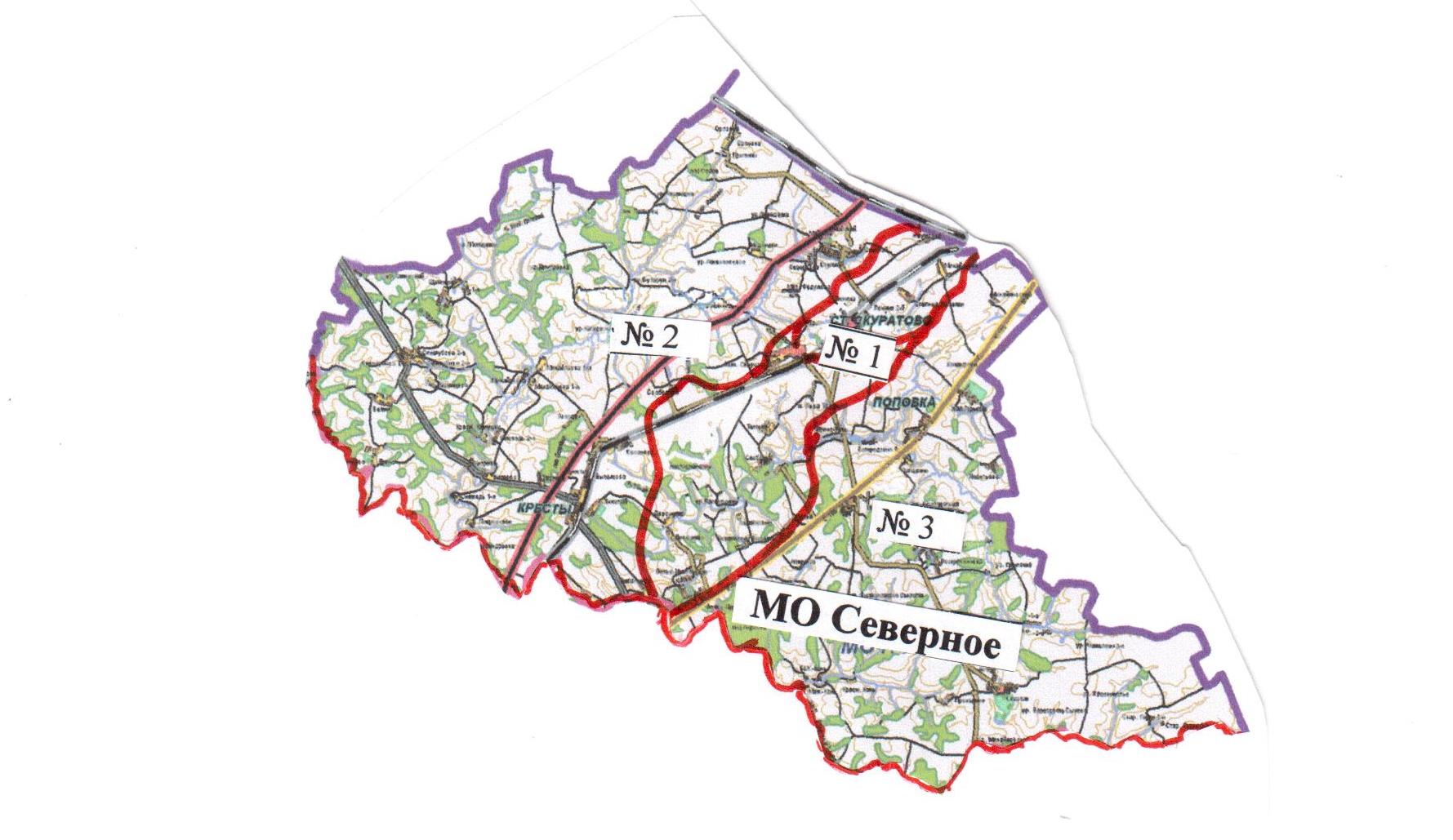 23 июня 2014 года                                                  №  42-101Председатель ТИК Чернскогорайона Тульской областиН.Н. НовиковаСекретарь ТИК Чернскогорайона Тульской области                                        Л.К. Власенкова